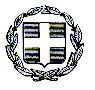      ΕΛΛΗΝΙΚΗ ΔΗΜΟΚΡΑΤΙΑ             		               Ηράκλειο,   27/ 2/2020        ΥΠΟΥΡΓΕΙΟ  ΠΑΙΔΕΙΑΣ,     ΚΑΙ ΘΡΗΣΚΕΥΜΑΤΩΝ     ΠΕΡΙΦΕΡΕΙΑΚΗ Δ/ΝΣΗ Π/ΘΜΙΑΣ &                                               Δ/ΘΜΙΑΣ  ΕΚ/ΣΗΣ ΚΡΗΤΗΣ                                                              ΑΡ. ΠΡΩΤ:189                                                                                                                       4Ο ΓΥΜΝΑΣΙΟ ΗΡΑΚΛΕΙΟΥ                                                    ΠΡΟΣ   Ταχ.Δ/νση : Φιλιππουπόλεως 45                         Δ/ΝΣΗ Δ/ΘΜΙΑΣ ΕΚΠ/ΣΗΣ Ν. ΗΡΑΚΛΕΙΟΥ   Ταχ. Κώδικας  71305 ΗΡΑΚΛΕΙΟ                                           Πληρ.  Γιαχνάκης  Αδάμ   Τηλέφωνο   2810-252459                                        FAX            2810-259015                  	                                              	ΘΕΜΑ: ΑΝΑΡΤΗΣΗ ΠΡΟΣΦΟΡΩΝ ΤΟΥΡΙΣΤΙΚΩΝ ΓΡΑΦΕΙΩΝ ΓΙΑ ΜΕΤΑΚΙΝΗΣΗ ΜΑΘΗΤΩΝ ΤΟΥ 4ου ΓΥΜΝΑΣΙΟΥ ΣΤΗ ΜΟΝΗ ΕΠΑΝΩΣΗΦΗ - ΑΡΧΑΝΕΣ Σύμφωνα με την Υ.Α. 20883/ΓΔ4/12-02-2020 (ΦΕΚ456/τ.Β΄/13-02-2020), ανακοινώνεται ότι το 4ο Γυμνάσιο  Ηρακλείου, ύστερα από τη  σχετική προκήρυξη και την αξιολόγηση των προσφορών από επιτροπή, ανέθεσε τη μετακίνηση των μαθητών στη Μονή Επανωσήφη και Αρχάνες, στο ταξιδιωτικό γραφείο 365 tours διότι η προσφορά ήταν πιο συμφέρουσα. .Συνολικά κατατέθηκε στη διεύθυνση του σχολείου   τρείς  (03) προσφορές. 365 tours   548 ΕΥΡΩ με ΦΠΑTERRA SANTA TRAVEL  150X4 = 600 ΕΥΡΩ με ΦΠΑC.TR.S  190X4=760 ΕΥΡΩ με ΦΠΑΣημειώνεται ότι βάσει της παραγράφου 2 του άρθρου 14 της προαναφερθείσας Υ.Α. το σχολείο δέχεται  πιθανές ενστάσεις  ως την Τρίτη   3/3 /2020 και ώρα 10.00.                                                                                                                    Ο Διευθυντής                                                                                                      Αδάμ  Γιαχνάκης                                                            